EJEMPLO DE COMO HALLAR LA MEDIA ARITMÉTICA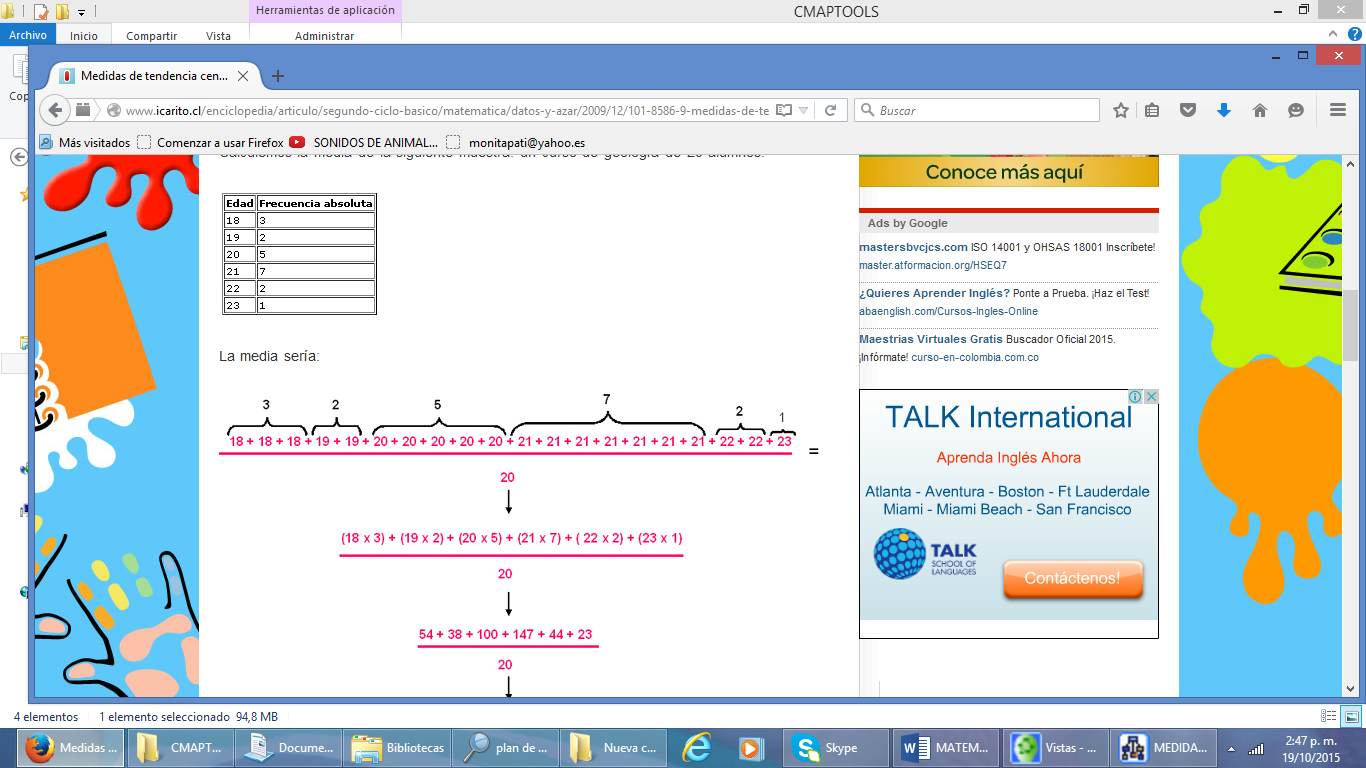 